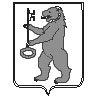 БАЛАХТОНСКИЙ СЕЛЬСКИЙ СОВЕТ ДЕПУТАТОВКОЗУЛЬСКОГО РАЙОНАКРАСНОЯРСКОГО КРАЯРЕШЕНИЕ (проект)00.00. 2023                                    с. Балахтон                                        № 00-000р	О внесении изменения в Положение о Правилах землепользования и застройки муниципального образования Балахтонский сельсовет Козульского района Красноярского края	В соответствии с Федеральным законом от 06.10.2003г. № 131-ФЗ «Об общих принципах организации местного самоуправления в Российской Федерации»,	со статьёй 33 Градостроительного кодекса Российской Федерации, Федеральным законом от 14.03.2022 № 58-ФЗ «О внесении изменений в отдельные законодательные акты Российской Федерации», руководствуясь Уставом Балахтонского сельсовета, Балахтонский сельский Совет депутатов РЕШИЛ:	1. Внести следующие изменения в Правила землепользования и застройки муниципального образования Балахтонский сельсовет Козульского района Красноярского края, утверждённые Решением сельского Совета депутатов  от 23.04.2013 № 24-160р (в редакции Решения от 20.12.2018  № 29-146р):	В части II «Градостроительные регламенты» в таблице 1:- строку 2.5, графы 3 «Основные виды разрешённого использования земельных участков» дополнить словами: «Историко-культурная деятельность (3.9)».- строку 2.5, графы 4 «Условно разрешенные виды разрешенного использования земельных участков» дополнить словами:  «Историко-культурная деятельность (3.9)». 2. Контроль за исполнением данного решения возложить на главу Балахтонского сельсовета В.А. Мецгера.3. Настоящее Решение подлежит размещению на официальном сайте Балахтонского сельсовета http://balahton.ru/.4. Настоящее Решение вступает в силу в день, следующий за днём его официального опубликования в местном периодическом издании «Балахтонские вести». Председатель Балахтонского сельского Совета                                                     Е.А. ГардтГлава Балахтонского сельсовета                                                              В.А. МецгерГрадостроительные регламенты в части видов разрешенного использования земельных участков и объектов капитального строительства, предельных размеров земельных участков и предельных параметров разрешенного строительства, реконструкции объектов капитального строительства по территориальным зонам  ТАБЛИЦА 1Виды разрешенного использования (далее – вид РИ) для территориальных зон№п.Наименование территориальной зоны (код территориальной зоны)Основные виды разрешенного использования земельных участков (Код.Вид разрешенного использования земельного участка – далее ВРИЗУ)Условно разрешенные виды разрешенного использования земельных участков (Код.ВРИЗУ)Вспомогательные виды разрешенного использования земельных участков (Код.ВРИЗУ)123452Зоны делового, общественного и коммерческого назначенияЗоны делового, общественного и коммерческого назначенияЗоны делового, общественного и коммерческого назначенияЗоны делового, общественного и коммерческого назначения2.5Зона специализированной общественной застройки (О5)Объекты гаражного назначения (2.7.1)Коммунальное обслуживание (3.1)Социальное обслуживание (3.2)Бытовое обслуживание (3.3)Здравоохранение (3.4)Образование и просвещение (3.5)Культурное развитие (3.6)Религиозное использование (3.7)Общественное управление (3.8)Обеспечение научной деятельности (3.9)Обеспечение деятельности в области гидрометеорологии и смежных с ней областях (3.9.1)Предпринимательство (4.0)Земельные участки (территории) общего пользования (12.0)Историко-культурная деятельность  (3.9)Амбулаторное ветеринарное обслуживание (3.10.1)Приюты для животных (3.10.2) Склады (6.9)Историко-культурная деятельность (3.9)Спорт (5.1)